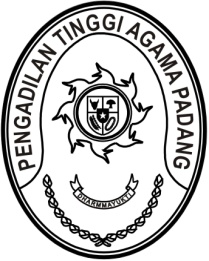 S  U  R  A  T      T  U  G  A  SNomor : W3-A/       /PP.01.3/«kode_bulan»/2023Menimbang 	: 	bahwa «instansi_penyelenggara» mengadakan «nama_pelatihan» yang diikuti antara lain oleh Aparatur Pengadilan Tinggi Agama Padang;Dasar 	:	Surat «pejabat_asal_surat» Nomor «nomor_surat» tanggal «tanggal_surat» perihal «tentang_surat»;MEMBERI TUGASKepada 	: 1.	Nama	: «nama»		NIP	:	«nip»		Pangkat/Gol. Ru	:	«pangkat» («gol»)		Jabatan	:	«jabatan»	 	2.	Nama	: «Next Record»«nama»		NIP	:	«nip»		Pangkat/Gol. Ru	:	«pangkat» («gol»)		Jabatan	:	«jabatan»		3.	Nama	: «Next Record»«nama»			NIP	:	«nip»			Pangkat/Gol. Ru	:	«pangkat» («gol»)			Jabatan	:	«jabatan»		4.	Nama	: «Next Record»«nama»			NIP	:	«nip»			Pangkat/Gol. Ru	:	«pangkat» («gol»)			Jabatan	:	«jabatan»		5.	Nama	: «Next Record» «nama»			NIP	:	«nip»			Pangkat/Gol. Ru	:	«pangkat» («gol»)			Jabatan	:	«jabatan»		6.	Nama	: «Next Record»«nama»			NIP	:	«nip»			Pangkat/Gol. Ru	:	«pangkat» («gol»)			Jabatan	:	«jabatan»Untuk 	: 	Pertama	:	mengikuti Pelatihan «nama_pelatihan» «tempat» pada tanggal «tanggal»;Kedua	:	selama mengikuti pelatihan yang bersangkutan dibebaskan dari tugas kantor;Ketiga	:	selama mengikuti pelatihan, peserta harus memenuhi segala persyaratan dan ketentuan yang ditetapkan oleh «instansi_penyelenggara».«tanggal_ST»Ketua,Dr. Drs. H. Pelmizar, M.H.I.NIP. 195611121981031009Tembusan: - «pejabat_asal_surat».